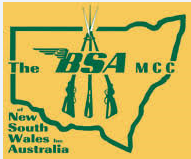 THE BSA MCC of N.S.W., IncMinutes of the VIRTUAL ORDINARY GENERAL MEETING of 2nd April, 2020.The Ordinary General Meeting was held in a ‘virtual’ environment due to the coronavirus pandemic and subsequent alerts/warnings from the Federal Govmt.The meeting had no real commencement time and was held on Peter W’s personal PC. With input from various sources.To ALL our members, this report is ONLY being issued to advise that we are still around and as such, the elected committee will still function, in absentia, as best we can.If any Club member requires assistance or just wants to rant, please ring Trevor, no, belay that, sorry Trev, any one of us is only too willing to assist if required. This has always been, and will always be a Club for it’s members.If anyone would like messages sent out via this format, let me re-phrase that, any message that is Club related, we are only too happy in these weird times, to assist. Attendance : We will consider that ALL members were present, in spirit, if not physically!Apologies Received : Nil. Strange, thought that Xi Jinping would have contacted us?Visitors Present : Nil. And correctly so given the self isolation!General Business :New Members :  Michael C., Gordon H., Darren M., Larry O’L.Welfare :  No reports for this month, but fingers crossed that ALL Members are safe and well.Memberships :  79 financial members. 38 Unfinancial.Treasurer’s Report :  No report for this month. Maybe Vic spent it all on a new bike. Egli Vincent??Correspondence :Mail (in and out) :As expected, no mail.Email :  ( All emails issued by the A/Secretary to the member distribution list). Magazines Received : (Note – hard copy only – refer mail out lists for All magazines)Regalia :  No report avail for this month.Ride Reports :Better NOT be any ride reports!!The Club position at this time is that ALL Club rides are cancelled and as such, no member shall be riding under the Club rides umbrella, whether it be ‘social’ or ‘shakedown/tune up’.Upcoming Rides for 2020 :Until further notice – NO Club rides are scheduled. This note below is a semi permanent reminder!! :A quick (and early) note……the 2023 International Rally is to be held in South Australia. Start your planning and saving!2022 National Rally :The BSA Club of NSW scheduled to hold this Oct/Nov 2022.Fingers crossed, this will still be a GO!General Business and Matters Arising from Correspondence :There being no further General Business, the General Meeting closed at, well, when I fell asleep at the PC.  BSA Burble (Vic)The Rocket (BSA Qld)CMCC Classic ClatterStar (UK)Macquarie TownsVHMCC Vintage CrankpinNewcastle Classic Bikes